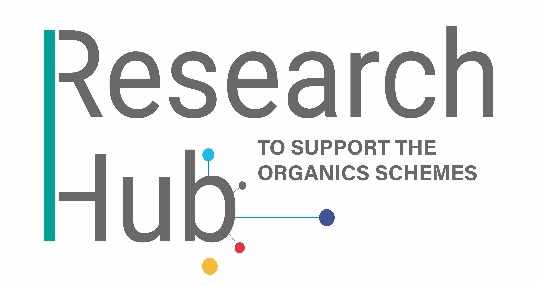 We recognise that this project proposal plan may not be definitive but REAL will support you in completing your proposal. Shortlisted projects will be asked to provide a final revised plan. Please contact Stephen Nortcliff, advisor to the Research Hub, using s.nortcliff@reading.ac.uk, if you require assistance in completing this form. Your details:About the project:Please send your completed form to Olivia Furssedonn (Research Hub Manager) using olivia@realschemes.org.uk. You will receive an email from REAL to confirm safe receipt of your proposal document.Title(s)First name(s)Surnames(s)Email(s)Telephone(s)Organisation(s)Project title (max. 25 words) Description of the proposed work (max. 250 words) Brief statement of objectives, methodology and outcomes: Objective(s) (max. 60 words)Methodology (max. 60 words)Aim(s)/outcome(s) (max. 60 words)Perceived relevance to the Compost Certification Scheme (CCS) and/or Biofertiliser Certification Scheme (BCS):         CCS                      BCS                     CCS & BCSBenefit(s) for relevant schemes: